Name: _________________#:____________Business WritingWhat is TextSpeak?What does the following statement mean?My smmr hols wr CWOT. B4, we used 2go2 NY  2C my bro, his GF & thr 3 :-@ kids FTF. ILNY, it's a gr8 plc_________________________________________________________________________________________________________________________________________________________________________________________________________________________________________________________________________________________________List two advantages & two disadvantages to using TextSpeak or SMS Language?Go to www.melissa1shaffer.weebly.com & click on the TextSpeak PageAnswer the prompt providedDoes texting and social media help, hinder, or have no impact on a students ability to write well?  
Your assignment is to post a response that entails the following:
1.  A clearly stated opinion on whether or not there is an impact occurring in society today
2. Provide Three Reasons supporting your stanceComment on two other posts listedFeedback doesn’t have to agree with author but does need to be respectful of their opinion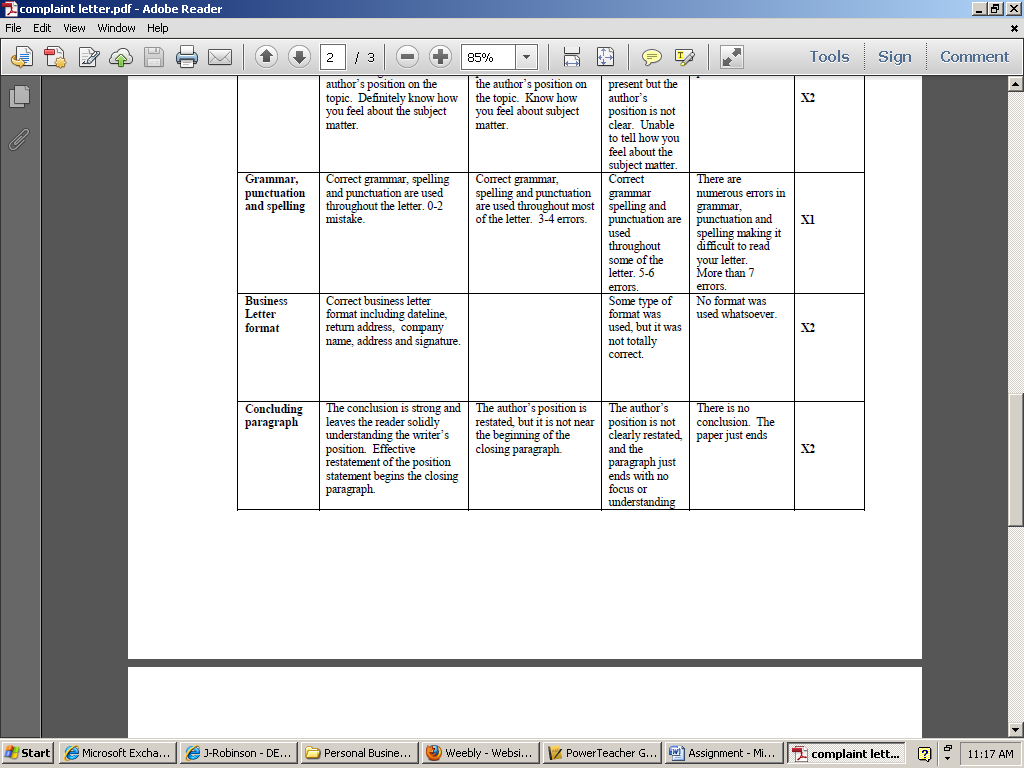 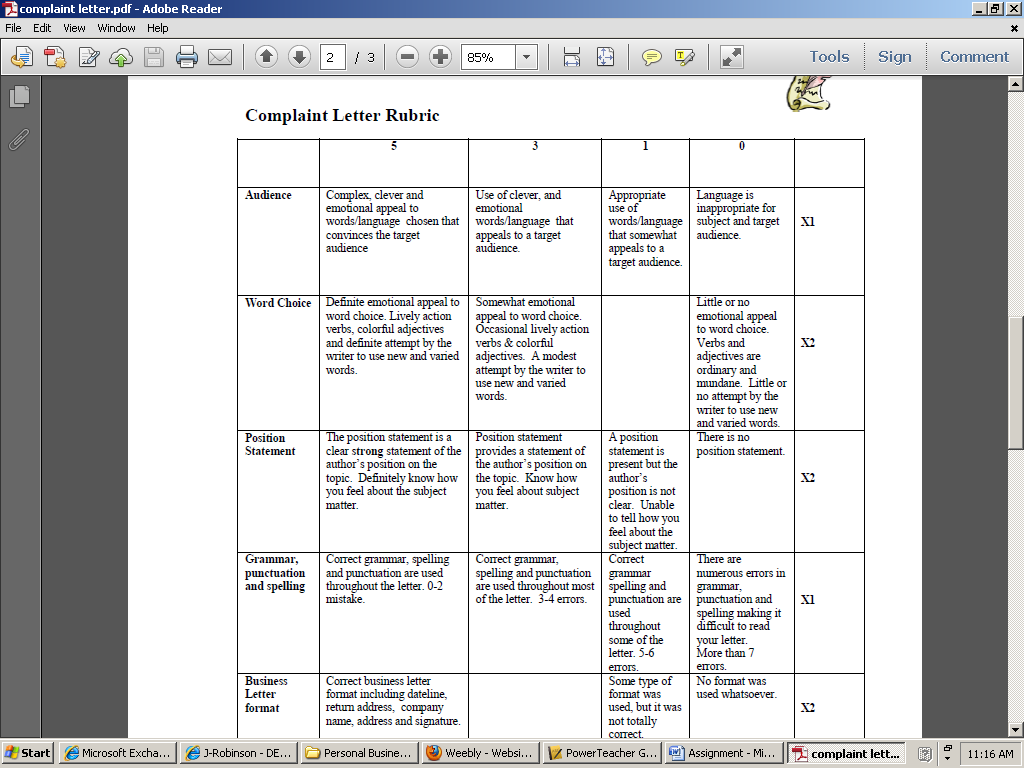 